Crna Gora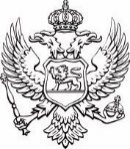 Ministarstvo pravde, ljudskih i manjinskih prava                                               Na osnovu člana 8 Uredbe o izboru predstavnika nevladinih organizacija u radna tijela organa državne uprave i sprovođenju javne rasprave u pripremi zakona i strategija („Službeni list CG”, broj 41/18), Ministarstvo pravde,  ljudskih i manjinskih prava objavljujeListu predstavnika/ica nevladinih organizacijakoji/e su predloženi/e za člana/icu  Radne grupe za izradu Strategije za zaštitu lica sa invaliditetom od diskriminacije i promociju jednakosti za period 2022-2027 sa akcionim planom, kao i pripemu izvještaja o implementaciji.  Na osnovu Javnog poziva nevladinim organizacijama za predlaganje predstavnika/ce za člana/icu Radne grupe za izradu Strategije za zaštitu lica sa invaliditetom od diskriminacije i promociju jednakosti za period 2022-2027 sa akcionim planom, kao i pripemu izvještaja o implementaciji  predloženi su sljedeći kandidati: MILORAD HAJROVIĆ iz Podgorice, podržan od sljedećih nevladinih organizacija: 1.NVO Ekvivalent iz Podgorice; 2. NVO Udruženje paraplegičara Podgorica iz Podgorice;3. Opštinsko udruženje multiple skleroze Bijelo Polje iz Bijelog Polja; 4.NVO  Udruženje lica sa tjelesnim invaliditetom Crne Gore iz Cetinja; 5. NVO “ Prioritet” iz Nikšića;6. NVO Kulturni centar Homer  iz Podgorice; 7.NVO Sjeverna Zemlja iz Berana, 8.NVO Savez udruženja roditelja djece I omladine sa teškoćama u razvoja “Naša inicijativa “ iz Podgorice; 9. NVO Udruženje roditelja djece sa  teškoćama u razvoja –Podgorica  iz Podgorice; KATARINA BIGOVIĆ iz Nikšića, podržana od sljedećih nevladinih organizacija: 1.NVO Organizacija slijepih za  Bijelo Polje i Mojkovac; 2. NVO Organizacija  slijepih  za Podgoricu, Danilovgrad i Kolašin iz Podgorice; 3. NVO Savez slijepih Crne Gore iz Podgorice;4.Organizacija slijepih za Pljevlja  i Žabljak iz Pljevalja;5. Organizacija slijepih za Bar i Ulcinj iz Bara;6. Organizacija slijepih za Nikšić, Šavnik i Plužine iz Nikšića.MILICA MARĐOKIĆ iz Bara i podržana od sljedećih nevladinih organizacija: NVO Udruženje mladih sa hendikepom Crne Gore, iz Podgorice.Sve navedene nevladine organizacije, blagovremeno su dostavile uredne i potpune predloge u skladu sa kriterijumima iz člana 4 i 7 Uredbe o izboru predstavnika nevladinih organizacija u radna tijela organa državne uprave i sprovođenju javne rasprave u pripremi zakona i strategija i predložile i podržale predstavnika koji ispunjava kriterijume iz člana 5 iste Uredbe.U skladu sa članom 9 Uredbe o izboru predstavnika nevladinih organizacija u radna tijela organa državne uprave i sprvođenju javne rasprave u pripremi zakona i strategija (“Službeni list CG”, broj 41/18) Ministarstvo pravde,  ljudskih i manjinskih prva će donijeti akt o obrazovanju Radne grupe za izradu Strategije za zaštitu lica sa invaliditetom od diskriminacije i promociju jednakosti za period 2022-2027 sa akcionim planom, kao i pripemu izvještaja o implementaciji.